Технологическая карта урока  Учебный предмет: информатика  Учитель: Мормыло Валерия  Класс: 8 класс  УМК: «Информатика» для 8 класса К.Ю. Полякова и Е.А. Еремина Л.В.  Тема урока: «Двоичная система счисления»  Место и роль урока в изучаемой теме: Четвертый урок по теме: «Кодирование информации»  Тип урока: Комбинированный урок  Цель урока: Научить переводить числа из двоичной системы счисления в десятичную и обратно, выполнять арифметические     операции в двоичной системе счисления.  Основные термины и понятия: Двоичная система, перевод чисел, сложение, вычитание, перенос, заём.  Планируемые предметные результаты:   Учащиеся должны знать:     - Понятие двоичной системы счисления;     - Как осуществляется сложение и вычитание в двоичной системе счисления;  Учащиеся должны уметь:     - Осуществлять арифметические действия с числами в двоичной системе.      -Переводить числа из десятичной системы в двоичную и наоборотПриложения Приложение 1: https://drive.google.com/file/d/1697eLJ4cedslHCADanbXgyVoUhiIp929/view?usp=sharing  Приложение 2: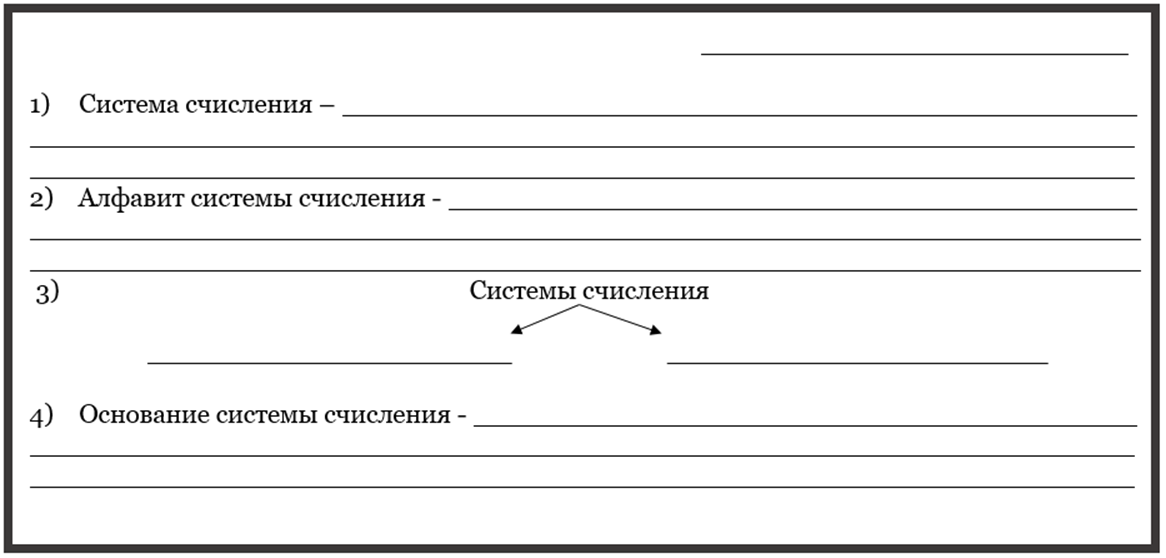 Этап урокаДеятельность учителяДеятельность учениковЗадания для учащихсяПланируемые результатыПланируемые результатыЭтап урокаДеятельность учителяДеятельность учениковЗадания для учащихсяПредметныеУУДОрганизационный моментЗапускает презентацию (Приложение 1). Приветствие учащихся. Проверяет готовность к уроку, мотивирует учащихся к учебной деятельностиПриветствие учителя и друг друга--Личностные УУД:-  формирование навыков самоорганизации.Повторение пройденного материала Задает вопросы по пройденной теме, раздаёт заданияОтвечают на вопросы учителя в устной форме, пишут физический диктант(Приложение 2.)Учащиеся должны знать:- Принципы построения позиционных систем счисления.-Виды систем счисления;-Правила перевода чисел из одной системы счисления в другую-Алгоритмы выполнения арифметических действий в различныхсистемах счисленияУчащиеся должны уметь:- Переводить числа из одной системы счисления в другую-Выполнять арифметические действия с числами, записанные вразличных системах счисления-Пользоваться компьютером и инженерным микрокалькуляторомпри решение задач по теме «Системы счисления»Коммуникативные УУД:                          - Осознанно и произвольно строить речевые высказывания в устной форме-Строить четкие и грамотные ответы на вопросы;- Ставить вопросы;              -Обращаться за помощью;Изучение нового материалаРассказывает новый материал, опираясь на презентацию (приложение 1.), отвечает на вопросы учащихсяСлушают, следят за происходящим на экране, делают заметки, задают вопросы.-Учащиеся должны знать:- Понятие двоичной системы счисления;- Как осуществляется сложение и вычитание в двоичной системе счисления;Учащиеся должны уметь:- Осуществлять арифметические действия с числами в двоичной системе. -Переводить числа из десятичной системы в двоичную и наоборотПознавательные УУД:- Уметь анализироватьлюбую системусчисления какзнаковую систему.- Умение приводить примеры систем счисления;-Классифицировать системы счисления как позиционные и непозиционные;Регулятивные УУД:Развитиеалгоритмическогомышления, памятивнимательности;познавательногоинтереса,логическогомышления; умениевыслушивать ответытоварищей.Коммуникативные УУД:Чтение, постановкавопросов, выдвижение гипотез,сравнение.Личностные УУД:Учить проверятьсебя; учить даватьоценку своимдействиямЗакрепление нового материалаОрганизует фронтальную проверку понимания нового материала.Выполняют задания у доски, отвечают на вопросы учителя.Таблица сложения:1111+101Таблица вычитания:1111-101Таблица умножения:1111*101Алгоритм перевода из двоичной СС в десятичную СС иобратно?Поработай вычислительной машиной. Перед тобой закодированное слово, используя таблицу кодов расшифруй закодированное слово:110100011101001111001111Учащиеся должны знать:- Понятие двоичной системы счисления;- Как осуществляется сложение и вычитание в двоичной системе счисления;Учащиеся должны уметь:- Осуществлять арифметические действия с числами в двоичной системе. -Переводить числа из десятичной системы в двоичную и наоборотПознавательные УУД:уметь анализироватьлюбую системусчисления какзнаковую систему.Регулятивные УУД:развитиеалгоритмическогомышления, памятивнимательности;познавательногоинтереса,логическогомышления; умениевыслушивать ответытоварищей.Коммуникативные УУД:чтение, постановкавопросов,выдвижение гипотез,сравнение.Личностные УУД: учитьпроверять себя;учить давать оценкусвоим действиям.Информация о домашнем задании, инструктаж по его выполнениюОбъясняет домашнее задание, отвечает на вопросы учащихся Записывают домашнее задание, задают вопросы по его выполнениюД/З: § 8. Двоичная система счисления (учебник, 8 класс, Поляков). Выполнить письменно задания: Переведите десятичные числа 367; 2065; 212 в двоичную систему счисления. Переведите числа 10110112, 10010101012, 10011111112 в десятичную систему счисления.-Личностные УУД: - Формированиеготовности к продолжениюобучения с использованиемИКТ;РефлексияПредлагает оценить свою работу на уроке, определить уровень своих достижений, ответив на вопрос: «Что я узнал на уроке?». Анализирует и оценивает ответы учащихся.Отвечают на вопрос в соответствии с собственной внутренней оценкой.-Учащиеся должны знать:- Понятие двоичной системы счисления;- Как осуществляется сложение и вычитание в двоичной системе счисления;Учащиеся должны уметь:- Осуществлять арифметические действия с числами в двоичной системе. -Переводить числа из десятичной системы в двоичную и наоборотРегулятивные УУД: Осуществлять самоконтроль и самооценку.Корректировать полученные знанияКоммуникативные УУД: 